        Syllabus for Class 5 Session 2022 – 2023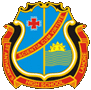 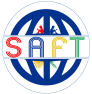        Syllabus ASubjectTopicsEnglish Radiant Reading: Over the Hills (Content No 1,2,3,4,5,6)Language Tree 4:(Unit No 1,2,3 )paragraph/creative writing, reading comprehension, Regular/irregular simple present and past forms, negative and interrogative, Parts of speech, Adverbs of manner, sentence analysis, subject-verb agreement, simple present and present continuous tenses, to be verbs-am ,is, are: negative and interrogativeMy Cursive writing: (Consonant Blends(page 1,2,3))Gulliver’s Travels: (Chapter No1,2)Story telling: Once a weekDictation/Spelling Reference to Context.  Characters and their comparisonاُردودرسی کتاب  " گُلِ لالہ "  (اسباق  اور نظموں کی پڑھائی ، تمام مشقی سوالات ، جملے، مشق میں موجود    قواعد ،اورکالم   تمام موضوعات کروائے جائیں گے۔)1۔حمد (نظم)2۔ سیرتِ طیبہ3۔ شاہی قلعہ4۔  اہلِ زمین عدالت عالیہ میںپیراماؤنٹ اُردو لکھائی سِلسِلہ صفحہ  نمبر 1-تخلیقی لکھائی  " میرا پسندیدہ موسم "کہانی  " انگور کھٹے ہیں"پرنسپل کے نام  درخواست لکھیں اور کسی نزدیکی تفریحی مقام کی سیر کا بندوبست کرنے کے لیے کہیں۔ ہفتے میں ایک بار   اِملّاکروائی جائے  گیہفتے میں ایک بار قصہ گوئی کروائی جائے گی۔ اُستاد کی رہنمائی میں ہفتے میں ایک بار تفہیمی عبارت کی پڑھائی کے بعد  اس سے متعلقہ سوالات  کے جوابات دینے کی مشق کروائی جائے گی۔MathematicsChapter 1: Whole Numbers and OperationsChapter 2: Multiples and FactorsComputerChapter 1: Evolution of the WindowsChapter 2: Understanding Windows 10ScienceUnit 1: Classification of Living ThingsUnit 4: Environmental Pollutionمعاشرتی علومباب نمبر 1شہریتباب نمبر پنجمجغرافیہ  ( گلوب اور نقشے کی مہارتیں، نقشے کی اقسام، خطوط عرض بلد، خطوط طول بلد، ٹائم زونز)ArtPencil ShadingMake tints and shades of primary coloursWind ChimeDesign a potteryPaper Collageاِسلامیاتناظرہ: سپارہ ۵حفظ: سورۃ الفیل، سورۃ الفاتحہآخرت، ختم نبوت، زکوۃ،  جمعہ کی فضیلت